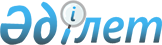 Денисов ауданының 2021-2023 жылдарға арналған бюджеті туралыҚостанай облысы Денисов ауданы мәслихатының 2020 жылғы 28 желтоқсандағы № 97 шешімі. Қостанай облысының Әділет департаментінде 2020 жылғы 29 желтоқсанда № 9662 болып тіркелді.
      2008 жылғы 4 желтоқсандағы Қазақстан Республикасы Бюджет кодексінің 75-бабына, "Қазақстан Республикасындағы жергілікті мемлекеттік басқару және өзін-өзі басқару туралы" 2001 жылғы 23 қаңтардағы Қазақстан Республикасы Заңының 6-бабы 1-тармағының 1) тармақшасына сәйкес Денисов аудандық мәслихаты ШЕШІМ ҚАБЫЛДАДЫ:
      1. Денисов ауданының 2021-2023 жылдарға арналған бюджеті тиісінше 1, 2 және 3-қосымшаларға сәйкес, оның ішінде 2021 жылға мынадай көлемдерде бекітілсін:
      1) кірістер – 3 460 612,7 мың теңге, оның iшiнде:
      салықтық түсімдер бойынша – 1 008 471,0 мың теңге;
      салықтық емес түсімдер бойынша – 3 153,0 мың теңге;
      негiзгi капиталды сатудан түсетiн түсiмдер бойынша – 3 417,0 мың теңге;
      трансферттер түсімі бойынша – 2 445 571,7 мың теңге;
      2) шығындар –3 400 790,6 мың теңге;
      3) таза бюджеттiк кредиттеу – 37 098,5 мың теңге, оның iшiнде:
      бюджеттiк кредиттер – 61 257,5 мың теңге;
      бюджеттiк кредиттердi өтеу –24 159,0 мың теңге;
      4) қаржы активтерімен операциялар бойынша сальдо – 75 075,0 мың теңге, оның iшiнде:
      қаржы активтерiн сатып алу – 75 075,0 мың теңге;
      5) бюджет тапшылығы (профициті) – - 52 351,4 мың теңге;
      6) бюджет тапшылығын қаржыландыру (профицитін пайдалану) – 52 351,4 мың теңге.
      Ескерту. 1-тармақ жаңа редакцияда - Қостанай облысы Денисов ауданы мәслихатының 03.12.2021 № 74 шешімімен (01.01.2021 бастап қолданысқа енгізіледі).


      2. 2021 жылға арналған аудандық бюджетте облыстық бюджеттен аудан бюджетіне берілетін субвенция көлемі 1 852 878,0 мың теңге сомасында көзделгені ескерілсін.
      3. 2021 жылға арналған аудандық бюджетте аудандық бюджеттен ауылдардың және ауылдық округтердің бюджеттеріне берілетін субвенциялар көлемдері 171 299,0 мың теңге сомасында көзделгені ескерілсін, оның ішінде:
      Архангельск ауылдық округі – 9 812,0 мың теңге;
      Аршалы ауылдық округі – 16 164,0 мың теңге;
      Әйет ауылдық округі – 11 265,0 мың теңге;
      Денисов ауылдық округі – 49 647,0 мың теңге;
      Глебовка ауылы – 11 199,0 мың теңге;
      Қырым ауылдық округі – 9 246,0 мың теңге;
      Красноармейск ауылдық округі – 9 992,0 мың теңге;
      Перелески ауылы – 7 154,0 мың теңге;
      Покров ауылдық округі – 9 682,0 мың теңге;
      Приречен ауылдық округі – 12 230,0 мың теңге;
      Свердлов ауылдық округі – 10 868,0 мың теңге;
      Тельман ауылдық округі – 14 040,0 мың теңге.
      4. Денисов ауданының жергілікті атқарушы органының 2021 жылға арналған резерві бекітілсін.
      4-1. Төмен тұрған бюджеттерге бөлінетін нысаналы ағымдағы трансферттер осы шешімнің 4-қосымшасына сәйкес бекітілсін.
      Ескерту. Шешім 4-1-тармақпен толықтырылды - Қостанай облысы Денисов ауданы мәслихатының 25.02.2021 № 15 шешімімен (01.01.2021 бастап қолданысқа енгізіледі).


      4-2. 2021 жылға арналған аудан бюджетінде нысаналы трансферттерді қайтару 9,9 мың теңге сомасында көзделгені ескерілсін, оның ішінде:
      республикалық бюджетке 7,2 мың теңге сомасында;
      облыстық бюджетке 2,7 мың теңге сомасында.
      Ескерту. Шешім 4-2-тармақпен толықтырылды - Қостанай облысы Денисов ауданы мәслихатының 25.02.2021 № 15 шешімімен (01.01.2021 бастап қолданысқа енгізіледі).


      5. Осы шешім 2021 жылғы 1 қаңтардан бастап қолданысқа енгізіледі. 2021 жылға арналған Денисов ауданының бюджеті
      Ескерту. 1-қосымша жаңа редакцияда - Қостанай облысы Денисов ауданы мәслихатының 03.12.2021 № 74 шешімімен (01.01.2021 бастап қолданысқа енгізіледі). 2022 жылға арналған Денисов ауданының бюджеті
      Ескерту. 2-қосымша жаңа редакцияда - Қостанай облысы Денисов ауданы мәслихатының 18.10.2021 № 64 шешімімен (01.01.2021 бастап қолданысқа енгізіледі). 2023 жылға арналған Денисов ауданының бюджеті
      Ескерту. 3-қосымша жаңа редакцияда - Қостанай облысы Денисов ауданы мәслихатының 17.06.2021 № 41 шешімімен (01.01.2021 бастап қолданысқа енгізіледі). Төмен тұрған бюджеттерге бөлінетін нысаналы ағымдағы трансферттер
      Ескерту. 4-қосымша жаңа редакцияда - Қостанай облысы Денисов ауданы мәслихатының 18.10.2021 № 64 шешімімен (01.01.2021 бастап қолданысқа енгізіледі).
					© 2012. Қазақстан Республикасы Әділет министрлігінің «Қазақстан Республикасының Заңнама және құқықтық ақпарат институты» ШЖҚ РМК
				
      Кезекті жиырмасыншы сессиясының төрағасы, Денисов аудандық мәслихаты хатшысының міндетін атқарушы 

С. Шерер
Денисов
аудандық мәслихатының
2020 жылғы 28 желтоқсандағы
№ 97 шешіміне
1-қосымша
Санаты
Санаты
Санаты
Санаты
Санаты
Санаты
Сомасы, мың теңге
Сыныбы
Сыныбы
Сыныбы
Сыныбы
Сыныбы
Сомасы, мың теңге
Кіші сыныбы
Кіші сыныбы
Кіші сыныбы
Кіші сыныбы
Сомасы, мың теңге
Атауы
Атауы
Атауы
Сомасы, мың теңге
I. Кірістер
I. Кірістер
I. Кірістер
3460612,7
1
Салықтық түсімдер
Салықтық түсімдер
Салықтық түсімдер
1008471,0
1
01
Табыс салығы
Табыс салығы
Табыс салығы
482470,0
1
01
1
Корпоративтік табыс салығы
Корпоративтік табыс салығы
Корпоративтік табыс салығы
63954,0
1
01
2
Жеке табыс салығы 
Жеке табыс салығы 
Жеке табыс салығы 
418516,0
1
03
Әлеуметтік салық
Әлеуметтік салық
Әлеуметтік салық
280683,0
1
03
1
Әлеуметтік салық
Әлеуметтік салық
Әлеуметтік салық
280683,0
1
04
Меншікке салынатын салықтар
Меншікке салынатын салықтар
Меншікке салынатын салықтар
161532,0
1
04
1
Мүлікке салынатын салықтар
Мүлікке салынатын салықтар
Мүлікке салынатын салықтар
155998,0
1
04
3
Жер салығы 
Жер салығы 
Жер салығы 
5534,0
1
05
Тауарларға, жұмыстарға және қызметтерге салынатын ішкі салықтар
Тауарларға, жұмыстарға және қызметтерге салынатын ішкі салықтар
Тауарларға, жұмыстарға және қызметтерге салынатын ішкі салықтар
81465,0
1
05
2
Акциздер
Акциздер
Акциздер
1502,0
1
05
3
Табиғи және басқа да ресурстарды пайдаланғаны үшін түсетін түсімдер
Табиғи және басқа да ресурстарды пайдаланғаны үшін түсетін түсімдер
Табиғи және басқа да ресурстарды пайдаланғаны үшін түсетін түсімдер
73926,0
1
05
4
Кәсіпкерлік және кәсіби қызметті жүргізгені үшін алынатын алымдар
Кәсіпкерлік және кәсіби қызметті жүргізгені үшін алынатын алымдар
Кәсіпкерлік және кәсіби қызметті жүргізгені үшін алынатын алымдар
6037,0
1
08
Заңдық маңызы бар әрекеттерді жасағаны және (немесе) оған уәкілеттігі бар мемлекеттік органдар немесе лауазымды адамдар құжаттар бергені үшін алынатын міндетті төлемдер
Заңдық маңызы бар әрекеттерді жасағаны және (немесе) оған уәкілеттігі бар мемлекеттік органдар немесе лауазымды адамдар құжаттар бергені үшін алынатын міндетті төлемдер
Заңдық маңызы бар әрекеттерді жасағаны және (немесе) оған уәкілеттігі бар мемлекеттік органдар немесе лауазымды адамдар құжаттар бергені үшін алынатын міндетті төлемдер
2321,0
1
08
1
Мемлекеттік баж
Мемлекеттік баж
Мемлекеттік баж
2321,0
2
Салықтық емес түсімдер
Салықтық емес түсімдер
Салықтық емес түсімдер
3153,0
2
01
Мемлекеттік меншіктен түсетін кірістер
Мемлекеттік меншіктен түсетін кірістер
Мемлекеттік меншіктен түсетін кірістер
600,0
2
01
5
Мемлекет меншігіндегі мүлікті жалға беруден түсетін кірістер
Мемлекет меншігіндегі мүлікті жалға беруден түсетін кірістер
Мемлекет меншігіндегі мүлікті жалға беруден түсетін кірістер
600,0
2
03
Мемлекеттік бюджеттен қаржыландырылатын мемлекеттік мекемелер ұйымдастыратын мемлекеттік сатып алуды өткізуден түсетін ақша түсімдері
Мемлекеттік бюджеттен қаржыландырылатын мемлекеттік мекемелер ұйымдастыратын мемлекеттік сатып алуды өткізуден түсетін ақша түсімдері
Мемлекеттік бюджеттен қаржыландырылатын мемлекеттік мекемелер ұйымдастыратын мемлекеттік сатып алуды өткізуден түсетін ақша түсімдері
246,0
2
03
1
Мемлекеттік бюджеттен қаржыландырылатын мемлекеттік мекемелер ұйымдастыратын мемлекеттік сатып алуды өткізуден түсетін ақша түсімдері
Мемлекеттік бюджеттен қаржыландырылатын мемлекеттік мекемелер ұйымдастыратын мемлекеттік сатып алуды өткізуден түсетін ақша түсімдері
Мемлекеттік бюджеттен қаржыландырылатын мемлекеттік мекемелер ұйымдастыратын мемлекеттік сатып алуды өткізуден түсетін ақша түсімдері
246,0
2
04
Мемлекеттік бюджеттен қаржыландырылатын, сондай-ақ Қазақстан Республикасы Ұлттық Банкінің бюджетінен (шығыстар сметасынан) ұсталатын және қаржыландырылатын мемлекеттік мекемелер салатын айыппұлдар, өсімпұлдар, санкциялар, өндіріп алулар
Мемлекеттік бюджеттен қаржыландырылатын, сондай-ақ Қазақстан Республикасы Ұлттық Банкінің бюджетінен (шығыстар сметасынан) ұсталатын және қаржыландырылатын мемлекеттік мекемелер салатын айыппұлдар, өсімпұлдар, санкциялар, өндіріп алулар
Мемлекеттік бюджеттен қаржыландырылатын, сондай-ақ Қазақстан Республикасы Ұлттық Банкінің бюджетінен (шығыстар сметасынан) ұсталатын және қаржыландырылатын мемлекеттік мекемелер салатын айыппұлдар, өсімпұлдар, санкциялар, өндіріп алулар
775,0
2
04
1
Мұнай секторы ұйымдарынан және Жәбірленушілерге өтемақы қорына түсетін түсімдерді қоспағанда, мемлекеттік бюджеттен қаржыландырылатын, сондай-ақ Қазақстан Республикасы Ұлттық Банкінің бюджетінен (шығыстар сметасынан) ұсталатын және қаржыландырылатын мемлекеттік мекемелер салатын айыппұлдар, өсімпұлдар, санкциялар, өндіріп алулар
Мұнай секторы ұйымдарынан және Жәбірленушілерге өтемақы қорына түсетін түсімдерді қоспағанда, мемлекеттік бюджеттен қаржыландырылатын, сондай-ақ Қазақстан Республикасы Ұлттық Банкінің бюджетінен (шығыстар сметасынан) ұсталатын және қаржыландырылатын мемлекеттік мекемелер салатын айыппұлдар, өсімпұлдар, санкциялар, өндіріп алулар
Мұнай секторы ұйымдарынан және Жәбірленушілерге өтемақы қорына түсетін түсімдерді қоспағанда, мемлекеттік бюджеттен қаржыландырылатын, сондай-ақ Қазақстан Республикасы Ұлттық Банкінің бюджетінен (шығыстар сметасынан) ұсталатын және қаржыландырылатын мемлекеттік мекемелер салатын айыппұлдар, өсімпұлдар, санкциялар, өндіріп алулар
775,0
2
06
Басқа да салықтық емес түсiмдер
Басқа да салықтық емес түсiмдер
Басқа да салықтық емес түсiмдер
1532,0
2
06
1
Басқа да салықтық емес түсiмдер
Басқа да салықтық емес түсiмдер
Басқа да салықтық емес түсiмдер
1532,0
3
Негізгі капиталды сатудан түсетін түсімдер
Негізгі капиталды сатудан түсетін түсімдер
Негізгі капиталды сатудан түсетін түсімдер
3417,0
3
01
Мемлекеттік мекемелерге бекітілген мемлекеттік мүлікті сату
Мемлекеттік мекемелерге бекітілген мемлекеттік мүлікті сату
Мемлекеттік мекемелерге бекітілген мемлекеттік мүлікті сату
2639,0
3
01
1
Мемлекеттік мекемелерге бекітілген мемлекеттік мүлікті сату
Мемлекеттік мекемелерге бекітілген мемлекеттік мүлікті сату
Мемлекеттік мекемелерге бекітілген мемлекеттік мүлікті сату
2639,0
3
03
Жерді және материалдық емес активтерді сату
Жерді және материалдық емес активтерді сату
Жерді және материалдық емес активтерді сату
778,0
3
03
1
Жерді сату
Жерді сату
Жерді сату
321,0
3
03
2
Материалдық емес активтерді сату
Материалдық емес активтерді сату
Материалдық емес активтерді сату
457,0
4
Трансферттердің түсімдері
Трансферттердің түсімдері
Трансферттердің түсімдері
2445571,7
4
01
Төмен тұрған мемлекеттiк басқару органдарынан трансферттер
Төмен тұрған мемлекеттiк басқару органдарынан трансферттер
Төмен тұрған мемлекеттiк басқару органдарынан трансферттер
2,0
4
01
3
Аудандық маңызы бар қалалардың, ауылдардың, кенттердің, аулдық округтардың бюджеттерінен трансферттер
Аудандық маңызы бар қалалардың, ауылдардың, кенттердің, аулдық округтардың бюджеттерінен трансферттер
Аудандық маңызы бар қалалардың, ауылдардың, кенттердің, аулдық округтардың бюджеттерінен трансферттер
2,0
4
02
Мемлекеттік басқарудың жоғары тұрған органдарынан түсетін трансферттер
Мемлекеттік басқарудың жоғары тұрған органдарынан түсетін трансферттер
Мемлекеттік басқарудың жоғары тұрған органдарынан түсетін трансферттер
2445569,7
4
02
2
Облыстық бюджеттен түсетін трансферттер
Облыстық бюджеттен түсетін трансферттер
Облыстық бюджеттен түсетін трансферттер
2445569,7
Функционалдық топ
Функционалдық топ
Функционалдық топ
Функционалдық топ
Функционалдық топ
Функционалдық топ
Сомасы, мың теңге
Кіші функция
Кіші функция
Кіші функция
Кіші функция
Кіші функция
Сомасы, мың теңге
Бюджеттік бағдарламалардың әкiмшiсi
Бюджеттік бағдарламалардың әкiмшiсi
Бюджеттік бағдарламалардың әкiмшiсi
Бюджеттік бағдарламалардың әкiмшiсi
Сомасы, мың теңге
Бағдарлама
Бағдарлама
Бағдарлама
Сомасы, мың теңге
Атауы
Атауы
Сомасы, мың теңге
II. Шығындар
II. Шығындар
3400790,6
01
Жалпы сипаттағы мемлекеттiк қызметтер 
Жалпы сипаттағы мемлекеттiк қызметтер 
418002,5
1
Мемлекеттiк басқарудың жалпы функцияларын орындайтын өкiлдi, атқарушы және басқа органдар
Мемлекеттiк басқарудың жалпы функцияларын орындайтын өкiлдi, атқарушы және басқа органдар
212126,7
112
Аудан (облыстық маңызы бар қала) мәслихатының аппараты
Аудан (облыстық маңызы бар қала) мәслихатының аппараты
24825,0
001
Аудан (облыстық маңызы бар қала) мәслихатының қызметін қамтамасыз ету жөніндегі қызметтер
Аудан (облыстық маңызы бар қала) мәслихатының қызметін қамтамасыз ету жөніндегі қызметтер
24825,0
122
Аудан (облыстық маңызы бар қала) әкімінің аппараты
Аудан (облыстық маңызы бар қала) әкімінің аппараты
187301,7
001
Аудан (облыстық маңызы бар қала) әкімінің қызметін қамтамасыз ету жөніндегі қызметтер
Аудан (облыстық маңызы бар қала) әкімінің қызметін қамтамасыз ету жөніндегі қызметтер
169353,1
003
Мемлекеттік органның күрделі шығыстары
Мемлекеттік органның күрделі шығыстары
17948,6
2
Қаржылық қызмет
Қаржылық қызмет
1631,2
459
Ауданның (облыстық маңызы бар қаланың) экономика және қаржы бөлімі
Ауданның (облыстық маңызы бар қаланың) экономика және қаржы бөлімі
1631,2
003
Салық салу мақсатында мүлікті бағалауды жүргізу
Салық салу мақсатында мүлікті бағалауды жүргізу
746,6
010
Жекешелендіру, коммуналдық меншікті басқару, жекешелендіруден кейінгі қызмет және осыған байланысты дауларды реттеу
Жекешелендіру, коммуналдық меншікті басқару, жекешелендіруден кейінгі қызмет және осыған байланысты дауларды реттеу
884,6
9
Жалпы сипаттағы өзге де мемлекеттiк қызметтер
Жалпы сипаттағы өзге де мемлекеттiк қызметтер
204244,6
454
Ауданның (облыстық маңызы бар қаланың) кәсіпкерлік және ауыл шаруашылығы бөлімі
Ауданның (облыстық маңызы бар қаланың) кәсіпкерлік және ауыл шаруашылығы бөлімі
25641,0
001
Жергілікті деңгейде кәсіпкерлікті және ауыл шаруашылығын дамыту саласындағы мемлекеттік саясатты іске асыру жөніндегі қызметтер
Жергілікті деңгейде кәсіпкерлікті және ауыл шаруашылығын дамыту саласындағы мемлекеттік саясатты іске асыру жөніндегі қызметтер
25641,0
458
Ауданның (облыстық маңызы бар қаланың) тұрғын үй-коммуналдық шаруашылығы, жолаушылар көлігі және автомобиль жолдары бөлімі
Ауданның (облыстық маңызы бар қаланың) тұрғын үй-коммуналдық шаруашылығы, жолаушылар көлігі және автомобиль жолдары бөлімі
129160,8
001
Жергілікті деңгейде тұрғын үй-коммуналдық шаруашылығы, жолаушылар көлігі және автомобиль жолдары саласындағы мемлекеттік саясатты іске асыру жөніндегі қызметтер
Жергілікті деңгейде тұрғын үй-коммуналдық шаруашылығы, жолаушылар көлігі және автомобиль жолдары саласындағы мемлекеттік саясатты іске асыру жөніндегі қызметтер
20658,8
013
Мемлекеттік органның күрделі шығыстары
Мемлекеттік органның күрделі шығыстары
5624,2
113
Төменгі тұрған бюджеттерге берілетін нысаналы ағымдағы трансферттер
Төменгі тұрған бюджеттерге берілетін нысаналы ағымдағы трансферттер
102877,8
459
Ауданның (облыстық маңызы бар қаланың) экономика және қаржы бөлімі
Ауданның (облыстық маңызы бар қаланың) экономика және қаржы бөлімі
49442,8
001
Ауданның (облыстық маңызы бар қаланың) экономикалық саясаттын қалыптастыру мен дамыту, мемлекеттік жоспарлау, бюджеттік атқару және коммуналдық меншігін басқару саласындағы мемлекеттік саясатты іске асыру жөніндегі қызметтер
Ауданның (облыстық маңызы бар қаланың) экономикалық саясаттын қалыптастыру мен дамыту, мемлекеттік жоспарлау, бюджеттік атқару және коммуналдық меншігін басқару саласындағы мемлекеттік саясатты іске асыру жөніндегі қызметтер
41041,0
113
Төменгі тұрған бюджеттерге берілетін нысаналы ағымдағы трансферттер
Төменгі тұрған бюджеттерге берілетін нысаналы ағымдағы трансферттер
8401,8
02
Қорғаныс
Қорғаныс
4057,0
1
Әскери мұқтаждар
Әскери мұқтаждар
3798,0
122
Аудан (облыстық маңызы бар қала) әкімінің аппараты
Аудан (облыстық маңызы бар қала) әкімінің аппараты
3798,0
005
Жалпыға бірдей әскери міндетті атқару шеңберіндегі іс-шаралар
Жалпыға бірдей әскери міндетті атқару шеңберіндегі іс-шаралар
3798,0
2
Төтенше жағдайлар жөнiндегi жұмыстарды ұйымдастыру
Төтенше жағдайлар жөнiндегi жұмыстарды ұйымдастыру
259,0
122
Аудан (облыстық маңызы бар қала) әкімінің аппараты
Аудан (облыстық маңызы бар қала) әкімінің аппараты
259,0
006
Аудан (облыстық маңызы бар қала) ауқымындағы төтенше жағдайлардың алдын алу және оларды жою
Аудан (облыстық маңызы бар қала) ауқымындағы төтенше жағдайлардың алдын алу және оларды жою
259,0
06
Әлеуметтiк көмек және әлеуметтiк қамсыздандыру
Әлеуметтiк көмек және әлеуметтiк қамсыздандыру
244696,2
1
Әлеуметтiк қамсыздандыру
Әлеуметтiк қамсыздандыру
37198,0
451
Ауданның (облыстық маңызы бар қаланың) жұмыспен қамту және әлеуметтік бағдарламалар бөлімі
Ауданның (облыстық маңызы бар қаланың) жұмыспен қамту және әлеуметтік бағдарламалар бөлімі
37198,0
005
Мемлекеттік атаулы әлеуметтік көмек 
Мемлекеттік атаулы әлеуметтік көмек 
37198,0
2
Әлеуметтiк көмек
Әлеуметтiк көмек
164083,2
451
Ауданның (облыстық маңызы бар қаланың) жұмыспен қамту және әлеуметтік бағдарламалар бөлімі
Ауданның (облыстық маңызы бар қаланың) жұмыспен қамту және әлеуметтік бағдарламалар бөлімі
164083,2
002
Жұмыспен қамту бағдарламасы
Жұмыспен қамту бағдарламасы
50051,9
006
Тұрғын үйге көмек көрсету
Тұрғын үйге көмек көрсету
635,8
007
Жергілікті өкілетті органдардың шешімі бойынша мұқтаж азаматтардың жекелеген топтарына әлеуметтік көмек
Жергілікті өкілетті органдардың шешімі бойынша мұқтаж азаматтардың жекелеген топтарына әлеуметтік көмек
22161,0
010
Үйден тәрбиеленіп оқытылатын мүгедек балаларды материалдық қамтамасыз ету
Үйден тәрбиеленіп оқытылатын мүгедек балаларды материалдық қамтамасыз ету
564,1
014
Мұқтаж азаматтарға үйде әлеуметтiк көмек көрсету
Мұқтаж азаматтарға үйде әлеуметтiк көмек көрсету
42614,0
017
Оңалтудың жеке бағдарламасына сәйкес мұқтаж мүгедектерді протездік-ортопедиялық көмек, сурдотехникалық құралдар, тифлотехникалық құралдар, санаторий-курорттық емделу, міндетті гигиеналық құралдармен қамтамасыз ету, арнаулы жүріп-тұру құралдары, қозғалуға қиындығы бар бірінші топтағы мүгедектерге жеке көмекшінің және есту бойынша мүгедектерге қолмен көрсететін тіл маманының қызметтері мен қамтамасыз ету
Оңалтудың жеке бағдарламасына сәйкес мұқтаж мүгедектерді протездік-ортопедиялық көмек, сурдотехникалық құралдар, тифлотехникалық құралдар, санаторий-курорттық емделу, міндетті гигиеналық құралдармен қамтамасыз ету, арнаулы жүріп-тұру құралдары, қозғалуға қиындығы бар бірінші топтағы мүгедектерге жеке көмекшінің және есту бойынша мүгедектерге қолмен көрсететін тіл маманының қызметтері мен қамтамасыз ету
13961,4
023
Жұмыспен қамту орталықтарының қызметін қамтамасыз ету
Жұмыспен қамту орталықтарының қызметін қамтамасыз ету
34095,0
9
Әлеуметтiк көмек және әлеуметтiк қамтамасыз ету салаларындағы өзге де қызметтер
Әлеуметтiк көмек және әлеуметтiк қамтамасыз ету салаларындағы өзге де қызметтер
43415,0
451
Ауданның (облыстық маңызы бар қаланың) жұмыспен қамту және әлеуметтік бағдарламалар бөлімі
Ауданның (облыстық маңызы бар қаланың) жұмыспен қамту және әлеуметтік бағдарламалар бөлімі
43415,0
001
Жергілікті деңгейде халық үшін әлеуметтік бағдарламаларды жұмыспен қамтуды қамтамасыз етуді іске асыру саласындағы мемлекеттік саясатты іске асыру жөніндегі қызметтер
Жергілікті деңгейде халық үшін әлеуметтік бағдарламаларды жұмыспен қамтуды қамтамасыз етуді іске асыру саласындағы мемлекеттік саясатты іске асыру жөніндегі қызметтер
31790,0
011
Жәрдемақыларды және басқа да әлеуметтік төлемдерді есептеу, төлеу мен жеткізу бойынша қызметтерге ақы төлеу
Жәрдемақыларды және басқа да әлеуметтік төлемдерді есептеу, төлеу мен жеткізу бойынша қызметтерге ақы төлеу
240,0
021
Мемлекеттік органның күрделі шығыстары
Мемлекеттік органның күрделі шығыстары
5590,0
050
Қазақстан Республикасында мүгедектердің құқықтарын қамтамасыз етуге және өмір сүру сапасын жақсарту
Қазақстан Республикасында мүгедектердің құқықтарын қамтамасыз етуге және өмір сүру сапасын жақсарту
5795,0
07
Тұрғын үй-коммуналдық шаруашылық
Тұрғын үй-коммуналдық шаруашылық
139221,6
1
Тұрғын үй шаруашылығы
Тұрғын үй шаруашылығы
12067,7
458
Ауданның (облыстық маңызы бар қаланың) тұрғын үй-коммуналдық шаруашылығы, жолаушылар көлігі және автомобиль жолдары бөлімі
Ауданның (облыстық маңызы бар қаланың) тұрғын үй-коммуналдық шаруашылығы, жолаушылар көлігі және автомобиль жолдары бөлімі
8034,1
003
Мемлекеттік тұрғын үй қорын сақтауды ұйымдастыру
Мемлекеттік тұрғын үй қорын сақтауды ұйымдастыру
256,1
004
Азаматтардың жекелеген санаттарын тұрғын үймен қамтамасыз ету
Азаматтардың жекелеген санаттарын тұрғын үймен қамтамасыз ету
6750,0
031
Кондоминиум объектісіне техникалық паспорттар дайындау
Кондоминиум объектісіне техникалық паспорттар дайындау
1028,0
466
Ауданның (облыстық маңызы бар қаланың) сәулет, қала құрылысы және құрылыс бөлімі
Ауданның (облыстық маңызы бар қаланың) сәулет, қала құрылысы және құрылыс бөлімі
4033,6
003
Коммуналдық тұрғын үй қорының тұрғын үйін жобалау және (немесе) салу, реконструкциялау
Коммуналдық тұрғын үй қорының тұрғын үйін жобалау және (немесе) салу, реконструкциялау
2453,6
004
Инженерлік-коммуникациялық инфрақұрылымды жобалау, дамыту және (немесе) жайластыру
Инженерлік-коммуникациялық инфрақұрылымды жобалау, дамыту және (немесе) жайластыру
1580,0
2
Коммуналдық шаруашылық
Коммуналдық шаруашылық
127058,9
466
Ауданның (облыстық маңызы бар қаланың) сәулет, қала құрылысы және құрылыс бөлімі
Ауданның (облыстық маңызы бар қаланың) сәулет, қала құрылысы және құрылыс бөлімі
127058,9
058
Елді мекендердегі сумен жабдықтау және су бұру жүйелерін дамыту
Елді мекендердегі сумен жабдықтау және су бұру жүйелерін дамыту
127058,9
3
Елді-мекендерді көркейту
Елді-мекендерді көркейту
95,0
458
Ауданның (облыстық маңызы бар қаланың) тұрғын үй-коммуналдық шаруашылығы, жолаушылар көлігі және автомобиль жолдары бөлімі
Ауданның (облыстық маңызы бар қаланың) тұрғын үй-коммуналдық шаруашылығы, жолаушылар көлігі және автомобиль жолдары бөлімі
95,0
016
Елдi мекендердiң санитариясын қамтамасыз ету
Елдi мекендердiң санитариясын қамтамасыз ету
95,0
08
Мәдениет, спорт, туризм және ақпараттық кеңістiк
Мәдениет, спорт, туризм және ақпараттық кеңістiк
273516,5
1
Мәдениет саласындағы қызмет
Мәдениет саласындағы қызмет
87400,0
455
Ауданның (облыстық маңызы бар қаланың) мәдениет және тілдерді дамыту бөлімі
Ауданның (облыстық маңызы бар қаланың) мәдениет және тілдерді дамыту бөлімі
87400,0
003
Мәдени-демалыс жұмысын қолдау
Мәдени-демалыс жұмысын қолдау
87400,0
2
Спорт
Спорт
54026,5
465
Ауданның (облыстық маңызы бар қаланың) дене шынықтыру және спорт бөлімі
Ауданның (облыстық маңызы бар қаланың) дене шынықтыру және спорт бөлімі
54026,5
001
Жергілікті деңгейде дене шынықтыру және спорт саласындағы мемлекеттік саясатты іске асыру жөніндегі қызметтер
Жергілікті деңгейде дене шынықтыру және спорт саласындағы мемлекеттік саясатты іске асыру жөніндегі қызметтер
9501,0
005
Ұлттық және бұқаралық спорт түрлерін дамыту
Ұлттық және бұқаралық спорт түрлерін дамыту
42062,5
006
Аудандық (облыстық маңызы бар қалалық) деңгейде спорттық жарыстар өткiзу
Аудандық (облыстық маңызы бар қалалық) деңгейде спорттық жарыстар өткiзу
434,0
007
Әртүрлi спорт түрлерi бойынша аудан (облыстық маңызы бар қала) құрама командаларының мүшелерiн дайындау және олардың облыстық спорт жарыстарына қатысуы
Әртүрлi спорт түрлерi бойынша аудан (облыстық маңызы бар қала) құрама командаларының мүшелерiн дайындау және олардың облыстық спорт жарыстарына қатысуы
2029,0
3
Ақпараттық кеңiстiк
Ақпараттық кеңiстiк
89895,9
455
Ауданның (облыстық маңызы бар қаланың) мәдениет және тілдерді дамыту бөлімі
Ауданның (облыстық маңызы бар қаланың) мәдениет және тілдерді дамыту бөлімі
83636,0
006
Аудандық (қалалық) кiтапханалардың жұмыс iстеуi
Аудандық (қалалық) кiтапханалардың жұмыс iстеуi
71285,0
007
Мемлекеттік тілді және Қазақстан халқының басқа да тілдерін дамыту
Мемлекеттік тілді және Қазақстан халқының басқа да тілдерін дамыту
12351,0
456
Ауданның (облыстық маңызы бар қаланың) ішкі саясат бөлімі
Ауданның (облыстық маңызы бар қаланың) ішкі саясат бөлімі
6259,9
002
Мемлекеттік ақпараттық саясат жүргізу жөніндегі қызметтер
Мемлекеттік ақпараттық саясат жүргізу жөніндегі қызметтер
6259,9
9
Мәдениет, спорт, туризм және ақпараттық кеңiстiктi ұйымдастыру жөнiндегi өзге де қызметтер
Мәдениет, спорт, туризм және ақпараттық кеңiстiктi ұйымдастыру жөнiндегi өзге де қызметтер
42194,1
455
Ауданның (облыстық маңызы бар қаланың) мәдениет және тілдерді дамыту бөлімі
Ауданның (облыстық маңызы бар қаланың) мәдениет және тілдерді дамыту бөлімі
16917,3
001
Жергілікті деңгейде тілдерді және мәдениетті дамыту саласындағы мемлекеттік саясатты іске асыру жөніндегі қызметтер
Жергілікті деңгейде тілдерді және мәдениетті дамыту саласындағы мемлекеттік саясатты іске асыру жөніндегі қызметтер
16917,3
456
Ауданның (облыстық маңызы бар қаланың) ішкі саясат бөлімі
Ауданның (облыстық маңызы бар қаланың) ішкі саясат бөлімі
25276,8
001
Жергілікті деңгейде ақпарат, мемлекеттілікті нығайту және азаматтардың әлеуметтік сенімділігін қалыптастыру саласында мемлекеттік саясатты іске асыру жөніндегі қызметтер
Жергілікті деңгейде ақпарат, мемлекеттілікті нығайту және азаматтардың әлеуметтік сенімділігін қалыптастыру саласында мемлекеттік саясатты іске асыру жөніндегі қызметтер
17820,0
003
Жастар саясаты саласында іс-шараларды іске асыру
Жастар саясаты саласында іс-шараларды іске асыру
7456,8
09
Отын-энергетика кешенi және жер қойнауын пайдалану
Отын-энергетика кешенi және жер қойнауын пайдалану
32524,3
1
Отын және энергетика
Отын және энергетика
12524,3
466
Ауданның (облыстық маңызы бар қаланың) сәулет, қала құрылысы және құрылыс бөлімі
Ауданның (облыстық маңызы бар қаланың) сәулет, қала құрылысы және құрылыс бөлімі
12524,3
009
Жылу-энергетикалық жүйені дамыту
Жылу-энергетикалық жүйені дамыту
12524,3
9
Отын-энергетика кешені және жер қойнауын пайдалану саласындағы өзге де қызметтер
Отын-энергетика кешені және жер қойнауын пайдалану саласындағы өзге де қызметтер
20000,0
466
Ауданның (облыстық маңызы бар қаланың) сәулет, қала құрылысы және құрылыс бөлімі
Ауданның (облыстық маңызы бар қаланың) сәулет, қала құрылысы және құрылыс бөлімі
20000,0
036
Газ тасымалдау жүйесін дамыту
Газ тасымалдау жүйесін дамыту
20000,0
10
Ауыл, су, орман, балық шаруашылығы, ерекше қорғалатын табиғи аумақтар, қоршаған ортаны және жануарлар дүниесін қорғау, жер қатынастары
Ауыл, су, орман, балық шаруашылығы, ерекше қорғалатын табиғи аумақтар, қоршаған ортаны және жануарлар дүниесін қорғау, жер қатынастары
30779,8
6
Жер қатынастары
Жер қатынастары
16052,8
463
Ауданның (облыстық маңызы бар қаланың) жер қатынастары бөлімі
Ауданның (облыстық маңызы бар қаланың) жер қатынастары бөлімі
16052,8
001
Аудан (облыстық маңызы бар қала) аумағында жер қатынастарын реттеу саласындағы мемлекеттік саясатты іске асыру жөніндегі қызметтер
Аудан (облыстық маңызы бар қала) аумағында жер қатынастарын реттеу саласындағы мемлекеттік саясатты іске асыру жөніндегі қызметтер
16052,8
9
Ауыл, су, орман, балық шаруашылығы, қоршаған ортаны қорғау және жер қатынастары саласындағы басқа да қызметтер
Ауыл, су, орман, балық шаруашылығы, қоршаған ортаны қорғау және жер қатынастары саласындағы басқа да қызметтер
14727,0
459
Ауданның (облыстық маңызы бар қаланың) экономика және қаржы бөлімі
Ауданның (облыстық маңызы бар қаланың) экономика және қаржы бөлімі
14727,0
099
Мамандарға әлеуметтік қолдау көрсету жөніндегі шараларды іске асыру
Мамандарға әлеуметтік қолдау көрсету жөніндегі шараларды іске асыру
14727,0
11
Өнеркәсіп, сәулет, қала құрылысы және құрылыс қызметі
Өнеркәсіп, сәулет, қала құрылысы және құрылыс қызметі
28278,8
2
Сәулет, қала құрылысы және құрылыс қызметі
Сәулет, қала құрылысы және құрылыс қызметі
28278,8
466
Ауданның (облыстық маңызы бар қаланың) сәулет, қала құрылысы және құрылыс бөлімі
Ауданның (облыстық маңызы бар қаланың) сәулет, қала құрылысы және құрылыс бөлімі
28278,8
001
Құрылыс, облыс қалаларының, аудандарының және елді мекендерінің сәулеттік бейнесін жақсарту саласындағы мемлекеттік саясатты іске асыру және ауданның (облыстық маңызы бар қаланың) аумағын оңтайла және тиімді қала құрылыстық игеруді қамтамасыз ету жөніндегі қызметтер
Құрылыс, облыс қалаларының, аудандарының және елді мекендерінің сәулеттік бейнесін жақсарту саласындағы мемлекеттік саясатты іске асыру және ауданның (облыстық маңызы бар қаланың) аумағын оңтайла және тиімді қала құрылыстық игеруді қамтамасыз ету жөніндегі қызметтер
23356,5
013
Аудан аумағында қала құрылысын дамытудың кешенді схемаларын, аудандық (облыстық) маңызы бар қалалардың, кенттердің және өзге де ауылдық елді мекендердің бас жоспарларын әзірлеу
Аудан аумағында қала құрылысын дамытудың кешенді схемаларын, аудандық (облыстық) маңызы бар қалалардың, кенттердің және өзге де ауылдық елді мекендердің бас жоспарларын әзірлеу
4922,3
12
Көлiк және коммуникация
Көлiк және коммуникация
24262,0
1
Автомобиль көлiгi
Автомобиль көлiгi
24262,0
458
Ауданның (облыстық маңызы бар қаланың) тұрғын үй-коммуналдық шаруашылығы, жолаушылар көлігі және автомобиль жолдары бөлімі
Ауданның (облыстық маңызы бар қаланың) тұрғын үй-коммуналдық шаруашылығы, жолаушылар көлігі және автомобиль жолдары бөлімі
24262,0
023
Автомобиль жолдарының жұмыс істеуін қамтамасыз ету
Автомобиль жолдарының жұмыс істеуін қамтамасыз ету
20580,0
045
Аудандық маңызы бар автомобиль жолдарын және елді-мекендердің көшелерін күрделі және орташа жөндеу
Аудандық маңызы бар автомобиль жолдарын және елді-мекендердің көшелерін күрделі және орташа жөндеу
3682,0
13
Басқалар
Басқалар
38422,0
9
Басқалар
Басқалар
38422,0
455
Ауданның (облыстық маңызы бар қаланың) мәдениет және тілдерді дамытубөлімі
Ауданның (облыстық маңызы бар қаланың) мәдениет және тілдерді дамытубөлімі
38422,0
052
"Ауыл-Ел бесігі" жобасы шеңберінде ауылдық елді мекендердегі әлеуметтік және инженерлік инфрақұрылым бойынша іс-шараларды іске асыру
"Ауыл-Ел бесігі" жобасы шеңберінде ауылдық елді мекендердегі әлеуметтік және инженерлік инфрақұрылым бойынша іс-шараларды іске асыру
38422,0
14
Борышқа қызмет көрсету
Борышқа қызмет көрсету
4955,0
1
Борышқа қызмет көрсету
Борышқа қызмет көрсету
4955,0
459
Ауданның (облыстық маңызы бар қаланың) экономика және қаржы бөлімі
Ауданның (облыстық маңызы бар қаланың) экономика және қаржы бөлімі
4955,0
021
Жергілікті атқарушы органдардың облыстық бюджеттен қарыздар бойынша сыйақылар мен өзге де төлемдерді төлеу бойынша борышына қызмет көрсету
Жергілікті атқарушы органдардың облыстық бюджеттен қарыздар бойынша сыйақылар мен өзге де төлемдерді төлеу бойынша борышына қызмет көрсету
4955,0
15
Трансферттер
Трансферттер
2162074,9
1
Трансферттер
Трансферттер
2162074,9
459
Ауданның (облыстық маңызы бар қаланың) экономика және қаржы бөлімі
Ауданның (облыстық маңызы бар қаланың) экономика және қаржы бөлімі
2162074,9
006
Пайдаланылмаған (толық пайдаланылмаған) нысаналы трансферттерді қайтару
Пайдаланылмаған (толық пайдаланылмаған) нысаналы трансферттерді қайтару
9,9
024
Заңнаманы өзгертуге байланысты жоғары тұрған бюджеттің шығындарын өтеуге төменгі тұрған бюджеттен ағымдағы нысаналы трансферттер
Заңнаманы өзгертуге байланысты жоғары тұрған бюджеттің шығындарын өтеуге төменгі тұрған бюджеттен ағымдағы нысаналы трансферттер
1930449,0
038
Субвенциялар
Субвенциялар
171299,0
039
Заңнаманың өзгеруіне байланысты жоғары тұрған бюджеттен төмен тұрған бюджеттерге өтемақыға берілетін ағымдағы нысаналы трансферттер
Заңнаманың өзгеруіне байланысты жоғары тұрған бюджеттен төмен тұрған бюджеттерге өтемақыға берілетін ағымдағы нысаналы трансферттер
60317,0
III. Таза бюджеттік кредиттеу
III. Таза бюджеттік кредиттеу
37098,5
10
Ауыл, су, орман, балық шаруашылығы, ерекше қорғалатын табиғи аумақтар, қоршаған ортаны және жануарлар дүниесін қорғау, жер қатынастары
Ауыл, су, орман, балық шаруашылығы, ерекше қорғалатын табиғи аумақтар, қоршаған ортаны және жануарлар дүниесін қорғау, жер қатынастары
61257,5
9
Ауыл, су, орман, балық шаруашылығы, қоршаған ортаны қорғау және жер қатынастары саласындағы басқа да қызметтер
Ауыл, су, орман, балық шаруашылығы, қоршаған ортаны қорғау және жер қатынастары саласындағы басқа да қызметтер
61257,5
459
Ауданның (облыстық маңызы бар қаланың) экономика және қаржы бөлімі
Ауданның (облыстық маңызы бар қаланың) экономика және қаржы бөлімі
61257,5
018
Мамандарды әлеуметтік қолдау шараларын іске асыру үшін бюджеттік кредиттер
Мамандарды әлеуметтік қолдау шараларын іске асыру үшін бюджеттік кредиттер
61257,5
Санаты
Санаты
Санаты
Санаты
Санаты
Санаты
Сомасы, мың теңге
Сыныбы
Сыныбы
Сыныбы
Сыныбы
Сомасы, мың теңге
Кіші сыныбы
Кіші сыныбы
Кіші сыныбы
Сомасы, мың теңге
Ерекшелігі
Ерекшелігі
Сомасы, мың теңге
Атауы
Сомасы, мың теңге
5
5
Бюджеттік кредиттерді өтеу
24159,0
01
Бюджеттік кредиттерді өтеу
24159,0
1
Мемлекеттік бюджеттен берілген бюджеттік кредиттерді өтеу
24159,0
13
Жеке тұлғаларға жергілікті бюджеттен берілген бюджеттік кредиттерді өтеу
24159,0
IV. Қаржы активтерімен операциялар бойынша сальдо
75075,0
13
13
Басқалар
75075,0
9
Басқалар
75075,0
458
Ауданның (облыстық маңызы бар қаланың) тұрғын үй-коммуналдық шаруашылығы, жолаушылар көлігі және автомобиль жолдары бөлімі
75075,0
065
Заңды тұлғалардың жарғылық капиталын қалыптастыру немесе ұлғайту
75075,0
V. Бюджет тапшылығы (профициті)
-52351,4
VI. Бюджет тапшылығын қаржыландыру (профицитін пайдалану)
52351,4Денисов
аудандық мәслихатының
2020 жылғы 28 желтоқсандағы
№ 97 шешіміне
2-қосымша
Санаты
Санаты
Санаты
Санаты
Санаты
Сомасы, мың теңге
Сыныбы
Сыныбы
Сыныбы
Сыныбы
Сомасы, мың теңге
Кіші сыныбы
Кіші сыныбы
Кіші сыныбы
Сомасы, мың теңге
Атауы
Атауы
Сомасы, мың теңге
I. Кірістер
I. Кірістер
4074512,0
1
Салықтық түсімдер
Салықтық түсімдер
1198037,0
1
01
Табыс салығы
Табыс салығы
698214,0
1
01
1
Корпоративтік табыс салығы
Корпоративтік табыс салығы
177877,0
1
01
2
Жеке табыс салығы 
Жеке табыс салығы 
520337,0
1
03
Әлеуметтік салық
Әлеуметтік салық
306525,0
1
03
1
Әлеуметтік салық
Әлеуметтік салық
306525,0
1
04
Меншікке салынатын салықтар
Меншікке салынатын салықтар
125000,0
1
04
1
Мүлікке салынатын салықтар
Мүлікке салынатын салықтар
125000,0
1
05
Тауарларға, жұмыстарға және қызметтерге салынатын ішкі салықтар
Тауарларға, жұмыстарға және қызметтерге салынатын ішкі салықтар
62574,0
1
05
2
Акциздер
Акциздер
1970,0
1
05
3
Табиғи және басқа да ресурстарды пайдаланғаны үшін түсетін түсімдер
Табиғи және басқа да ресурстарды пайдаланғаны үшін түсетін түсімдер
55000,0
1
05
4
Кәсіпкерлік және кәсіби қызметті жүргізгені үшін алынатын алымдар
Кәсіпкерлік және кәсіби қызметті жүргізгені үшін алынатын алымдар
5604,0
1
08
Заңдық маңызы бар әрекеттерді жасағаны және (немесе) оған уәкілеттігі бар мемлекеттік органдар немесе лауазымды адамдар құжаттар бергені үшін алынатын міндетті төлемдер
Заңдық маңызы бар әрекеттерді жасағаны және (немесе) оған уәкілеттігі бар мемлекеттік органдар немесе лауазымды адамдар құжаттар бергені үшін алынатын міндетті төлемдер
5724,0
1
08
1
Мемлекеттік баж
Мемлекеттік баж
5724,0
2
Салықтық емес түсімдер
Салықтық емес түсімдер
7000,0
2
01
Мемлекеттік меншіктен түсетін кірістер
Мемлекеттік меншіктен түсетін кірістер
1100,0
2
01
5
Мемлекет меншігіндегі мүлікті жалға беруден түсетін кірістер
Мемлекет меншігіндегі мүлікті жалға беруден түсетін кірістер
1100,0
2
04
Мемлекеттік бюджеттен қаржыландырылатын, сондай-ақ Қазақстан Республикасы Ұлттық Банкінің бюджетінен (шығыстар сметасынан) ұсталатын және қаржыландырылатын мемлекеттік мекемелер салатын айыппұлдар, өсімпұлдар, санкциялар, өндіріп алулар
Мемлекеттік бюджеттен қаржыландырылатын, сондай-ақ Қазақстан Республикасы Ұлттық Банкінің бюджетінен (шығыстар сметасынан) ұсталатын және қаржыландырылатын мемлекеттік мекемелер салатын айыппұлдар, өсімпұлдар, санкциялар, өндіріп алулар
900,0
2
04
1
Мұнай секторы ұйымдарынан және Жәбірленушілерге өтемақы қорына түсетін түсімдерді қоспағанда, мемлекеттік бюджеттен қаржыландырылатын, сондай-ақ Қазақстан Республикасы Ұлттық Банкінің бюджетінен (шығыстар сметасынан) ұсталатын және қаржыландырылатын мемлекеттік мекемелер салатын айыппұлдар, өсімпұлдар, санкциялар, өндіріп алулар
Мұнай секторы ұйымдарынан және Жәбірленушілерге өтемақы қорына түсетін түсімдерді қоспағанда, мемлекеттік бюджеттен қаржыландырылатын, сондай-ақ Қазақстан Республикасы Ұлттық Банкінің бюджетінен (шығыстар сметасынан) ұсталатын және қаржыландырылатын мемлекеттік мекемелер салатын айыппұлдар, өсімпұлдар, санкциялар, өндіріп алулар
900,0
2
06
Басқа да салықтық емес түсiмдер
Басқа да салықтық емес түсiмдер
5000,0
2
06
1
Басқа да салықтық емес түсiмдер
Басқа да салықтық емес түсiмдер
5000,0
3
Негізгі капиталды сатудан түсетін түсімдер
Негізгі капиталды сатудан түсетін түсімдер
5000,0
3
01
Мемлекеттік мекемелерге бекітілген мемлекеттік мүлікті сату
Мемлекеттік мекемелерге бекітілген мемлекеттік мүлікті сату
3000,0
3
01
1
Мемлекеттік мекемелерге бекітілген мемлекеттік мүлікті сату
Мемлекеттік мекемелерге бекітілген мемлекеттік мүлікті сату
3000,0
3
03
Жерді және материалдық емес активтерді сату
Жерді және материалдық емес активтерді сату
2000,0
3
03
1
Жерді сату
Жерді сату
1000,0
3
03
2
Материалдық емес активтерді сату
Материалдық емес активтерді сату
1000,0
4
Трансферттердің түсімдері
Трансферттердің түсімдері
2864475,0
4
02
Мемлекеттік басқарудың жоғары тұрған органдарынан түсетін трансферттер
Мемлекеттік басқарудың жоғары тұрған органдарынан түсетін трансферттер
2864475,0
4
02
2
Облыстық бюджеттен түсетін трансферттер
Облыстық бюджеттен түсетін трансферттер
2864475,0
 Функционалдық топ 
 Функционалдық топ 
 Функционалдық топ 
 Функционалдық топ 
 Функционалдық топ 
Сомасы, мың теңге
Кіші функция
Кіші функция
Кіші функция
Кіші функция
Сомасы, мың теңге
 Бюджеттік бағдарламалардың әкiмшiсi 
 Бюджеттік бағдарламалардың әкiмшiсi 
 Бюджеттік бағдарламалардың әкiмшiсi 
Сомасы, мың теңге
Бағдарлама
Бағдарлама
Сомасы, мың теңге
Атауы
Сомасы, мың теңге
II. Шығындар
4074512,0
01
Жалпы сипаттағы мемлекеттiк қызметтер 
353745,0
1
Мемлекеттiк басқарудың жалпы функцияларын орындайтын өкiлдi, атқарушы және басқа органдар
148621,0
112
Аудан (облыстық маңызы бар қала) мәслихатының аппараты
19664,0
001
Аудан (облыстық маңызы бар қала) мәслихатының қызметін қамтамасыз ету жөніндегі қызметтер
19664,0
122
Аудан (облыстық маңызы бар қала) әкімінің аппараты
128957,0
001
Аудан (облыстық маңызы бар қала) әкімінің қызметін қамтамасыз ету жөніндегі қызметтер
128957,0
2
Қаржылық қызмет
2300,0
459
Ауданның (облыстық маңызы бар қаланың) экономика және қаржы бөлімі
2300,0
003
Салық салу мақсатында мүлікті бағалауды жүргізу
725,0
010
Жекешелендіру, коммуналдық меншікті басқару, жекешелендіруден кейінгі қызмет және осыған байланысты дауларды реттеу
1575,0
9
Жалпы сипаттағы өзге де мемлекеттiк қызметтер
202824,0
454
Ауданның (облыстық маңызы бар қаланың) кәсіпкерлік және ауыл шаруашылығы бөлімі
19477,0
001
Жергілікті деңгейде кәсіпкерлікті және ауыл шаруашылығын дамыту саласындағы мемлекеттік саясатты іске асыру жөніндегі қызметтер
19477,0
458
Ауданның (облыстық маңызы бар қаланың) тұрғын үй-коммуналдық шаруашылығы, жолаушылар көлігі және автомобиль жолдары бөлімі
154170,0
001
Жергілікті деңгейде тұрғын үй-коммуналдық шаруашылығы, жолаушылар көлігі және автомобиль жолдары саласындағы мемлекеттік саясатты іске асыру жөніндегі қызметтер
14496,0
113
Төменгі тұрған бюджеттерге берілетін нысаналы ағымдағы трансферттер
139674,0
459
Ауданның (облыстық маңызы бар қаланың) экономика және қаржы бөлімі
29177,0
001
Ауданның (облыстық маңызы бар қаланың) экономикалық саясаттын қалыптастыру мен дамыту, мемлекеттік жоспарлау, бюджеттік атқару және коммуналдық меншігін басқару саласындағы мемлекеттік саясатты іске асыру жөніндегі қызметтер
29177,0
02
Қорғаныс
5516,0
1
Әскери мұқтаждар
4972,0
122
Аудан (облыстық маңызы бар қала) әкімінің аппараты
4972,0
005
Жалпыға бірдей әскери міндетті атқару шеңберіндегі іс-шаралар
4972,0
2
Төтенше жағдайлар жөнiндегi жұмыстарды ұйымдастыру
544,0
122
Аудан (облыстық маңызы бар қала) әкімінің аппараты
544,0
006
Аудан (облыстық маңызы бар қала) ауқымындағы төтенше жағдайлардың алдын алу және оларды жою
272,0
007
Аудандық (қалалық) ауқымдағы дала өрттерінің, сондай-ақ мемлекеттік өртке қарсы қызмет органдары құрылмаған елдi мекендерде өрттердің алдын алу және оларды сөндіру жөніндегі іс-шаралар
272,0
06
Әлеуметтiк көмек және әлеуметтiк қамсыздандыру
142389,0
1
Әлеуметтiк қамсыздандыру
7061,0
451
Ауданның (облыстық маңызы бар қаланың) жұмыспен қамту және әлеуметтік бағдарламалар бөлімі
7061,0
005
Мемлекеттік атаулы әлеуметтік көмек 
7061,0
2
Әлеуметтiк көмек
112570,0
451
Ауданның (облыстық маңызы бар қаланың) жұмыспен қамту және әлеуметтік бағдарламалар бөлімі
112570,0
002
Жұмыспен қамту бағдарламасы
16558,0
006
Тұрғын үйге көмек көрсету
2145,0
007
Жергілікті өкілетті органдардың шешімі бойынша мұқтаж азаматтардың жекелеген топтарына әлеуметтік көмек
27757,0
010
Үйден тәрбиеленіп оқытылатын мүгедек балаларды материалдық қамтамасыз ету
648,0
014
Мұқтаж азаматтарға үйде әлеуметтiк көмек көрсету
36974,0
017
Оңалтудың жеке бағдарламасына сәйкес мұқтаж мүгедектерді протездік-ортопедиялық көмек, сурдотехникалық құралдар, тифлотехникалық құралдар, санаторий-курорттық емделу, міндетті гигиеналық құралдармен қамтамасыз ету, арнаулы жүріп-тұру құралдары, қозғалуға қиындығы бар бірінші топтағы мүгедектерге жеке көмекшінің және есту бойынша мүгедектерге қолмен көрсететін тіл маманының қызметтері мен қамтамасыз ету
3199,0
023
Жұмыспен қамту орталықтарының қызметін қамтамасыз ету
25289,0
9
Әлеуметтiк көмек және әлеуметтiк қамтамасыз ету салаларындағы өзге де қызметтер
22758,0
451
Ауданның (облыстық маңызы бар қаланың) жұмыспен қамту және әлеуметтік бағдарламалар бөлімі
22758,0
001
Жергілікті деңгейде халық үшін әлеуметтік бағдарламаларды жұмыспен қамтуды қамтамасыз етуді іске асыру саласындағы мемлекеттік саясатты іске асыру жөніндегі қызметтер
22072,0
011
Жәрдемақыларды және басқа да әлеуметтік төлемдерді есептеу, төлеу мен жеткізу бойынша қызметтерге ақы төлеу
686,0
07
Тұрғын үй-коммуналдық шаруашылық
350205,0
1
Тұрғын үй шаруашылығы
220000,0
466
Ауданның (облыстық маңызы бар қаланың) сәулет, қала құрылысы және құрылыс бөлімі
220000,0
003
Коммуналдық тұрғын үй қорының тұрғын үйін жобалау және (немесе) салу, реконструкциялау
220000,0
2
Коммуналдық шаруашылық
130089,0
466
Ауданның (облыстық маңызы бар қаланың) сәулет, қала құрылысы және құрылыс бөлімі
130089,0
058
Елді мекендердегі сумен жабдықтау және су бұру жүйелерін дамыту
130089,0
3
Елді-мекендерді көркейту
116,0
458
Ауданның (облыстық маңызы бар қаланың) тұрғын үй-коммуналдық шаруашылығы, жолаушылар көлігі және автомобиль жолдары бөлімі
116,0
016
Елдi мекендердiң санитариясын қамтамасыз ету
116,0
08
Мәдениет, спорт, туризм және ақпараттық кеңістiк
272220,0
1
Мәдениет саласындағы қызмет
102274,0
455
Ауданның (облыстық маңызы бар қаланың) мәдениет және тілдерді дамыту бөлімі
102274,0
003
Мәдени-демалыс жұмысын қолдау
102274,0
2
Спорт
34846,0
465
Ауданның (облыстық маңызы бар қаланың) дене шынықтыру және спорт бөлімі
34846,0
001
Жергілікті деңгейде дене шынықтыру және спорт саласындағы мемлекеттік саясатты іске асыру жөніндегі қызметтер
6908,0
005
Ұлттық және бұқаралық спорт түрлерін дамыту
22039,0
006
Аудандық (облыстық маңызы бар қалалық) деңгейде спорттық жарыстар өткiзу
1093,0
007
Әртүрлi спорт түрлерi бойынша аудан (облыстық маңызы бар қала) құрама командаларының мүшелерiн дайындау және олардың облыстық спорт жарыстарына қатысуы
4806,0
3
Ақпараттық кеңiстiк
94922,0
455
Ауданның (облыстық маңызы бар қаланың) мәдениет және тілдерді дамыту бөлімі
89042,0
006
Аудандық (қалалық) кiтапханалардың жұмыс iстеуi
74467,0
007
Мемлекеттік тілді және Қазақстан халқының басқа да тілдерін дамыту
14575,0
456
Ауданның (облыстық маңызы бар қаланың) ішкі саясат бөлімі
5880,0
002
Мемлекеттік ақпараттық саясат жүргізу жөніндегі қызметтер
5880,0
9
Мәдениет, спорт, туризм және ақпараттық кеңiстiктi ұйымдастыру жөнiндегi өзге де қызметтер
40178,0
455
Ауданның (облыстық маңызы бар қаланың) мәдениет және тілдерді дамыту бөлімі
12554,0
001
Жергілікті деңгейде тілдерді және мәдениетті дамыту саласындағы мемлекеттік саясатты іске асыру жөніндегі қызметтер
12554,0
456
Ауданның (облыстық маңызы бар қаланың) ішкі саясат бөлімі
27624,0
001
Жергілікті деңгейде ақпарат, мемлекеттілікті нығайту және азаматтардың әлеуметтік сенімділігін қалыптастыру саласында мемлекеттік саясатты іске асыру жөніндегі қызметтер
20347,0
003
Жастар саясаты саласында іс-шараларды іске асыру
7277,0
09
Отын-энергетика кешенi және жер қойнауын пайдалану
128698,0
1
Отын және энергетика
128698,0
466
Ауданның (облыстық маңызы бар қаланың) сәулет, қала құрылысы және құрылыс бөлімі
128698,0
009
Жылу-энергетикалық жүйені дамыту
128698,0
10
Ауыл, су, орман, балық шаруашылығы, ерекше қорғалатын табиғи аумақтар, қоршаған ортаны және жануарлар дүниесін қорғау, жер қатынастары
25749,0
6
Жер қатынастары
11910,0
463
Ауданның (облыстық маңызы бар қаланың) жер қатынастары бөлімі
11910,0
001
Аудан (облыстық маңызы бар қала) аумағында жер қатынастарын реттеу саласындағы мемлекеттік саясатты іске асыру жөніндегі қызметтер
11910,0
9
Ауыл, су, орман, балық шаруашылығы, қоршаған ортаны қорғау және жер қатынастары саласындағы басқа да қызметтер
13839,0
459
Ауданның (облыстық маңызы бар қаланың) экономика және қаржы бөлімі
13839,0
099
Мамандарға әлеуметтік қолдау көрсету жөніндегі шараларды іске асыру
13839,0
11
Өнеркәсіп, сәулет, қала құрылысы және құрылыс қызметі
25746,0
2
Сәулет, қала құрылысы және құрылыс қызметі
25746,0
466
Ауданның (облыстық маңызы бар қаланың) сәулет, қала құрылысы және құрылыс бөлімі
25746,0
001
Құрылыс, облыс қалаларының, аудандарының және елді мекендерінің сәулеттік бейнесін жақсарту саласындағы мемлекеттік саясатты іске асыру және ауданның (облыстық маңызы бар қаланың) аумағын оңтайла және тиімді қала құрылыстық игеруді қамтамасыз ету жөніндегі қызметтер
18574,0
013
Аудан аумағында қала құрылысын дамытудың кешенді схемаларын, аудандық (облыстық) маңызы бар қалалардың, кенттердің және өзге де ауылдық елді мекендердің бас жоспарларын әзірлеу
7172,0
12
Көлiк және коммуникация
433547,0
1
Автомобиль көлiгi
433547,0
458
Ауданның (облыстық маңызы бар қаланың) тұрғын үй-коммуналдық шаруашылығы, жолаушылар көлігі және автомобиль жолдары бөлімі
433547,0
023
Автомобиль жолдарының жұмыс істеуін қамтамасыз ету
50500,0
045
Аудандық маңызы бар автомобиль жолдарын және елді-мекендердің көшелерін күрделі және орташа жөндеу
383047,0
13
Басқалар
189151,0
9
Басқалар
189151,0
455
Ауданның (облыстық маңызы бар қаланың) мәдениет және тілдерді дамыту бөлімі
187051,0
052
"Ауыл-Ел бесігі" жобасы шеңберінде ауылдық елді мекендердегі әлеуметтік және инженерлік инфрақұрылым бойынша іс-шараларды іске асыру
187051,0
459
Ауданның (облыстық маңызы бар қаланың) экономика және қаржы бөлімі
2100,0
012
Ауданның (облыстық маңызы бар қаланың) жергілікті атқарушы органының резерві
2100,0
15
Трансферттер
2147546,0
1
Трансферттер
2147546,0
459
Ауданның (облыстық маңызы бар қаланың) экономика және қаржы бөлімі
2147546,0
024
Заңнаманы өзгертуге байланысты жоғары тұрған бюджеттің шығындарын өтеуге төменгі тұрған бюджеттен ағымдағы нысаналы трансферттер
1973904,0
038
Субвенциялар
173642,0
III. Таза бюджеттік кредиттеу
-24159,0
Санаты
Санаты
Санаты
Санаты
Санаты
Сомасы, мың теңге
Сыныбы
Сыныбы
Сыныбы
Сыныбы
Сомасы, мың теңге
Кіші сыныбы
Кіші сыныбы
Кіші сыныбы
Сомасы, мың теңге
Ерекшелігі
Ерекшелігі
Сомасы, мың теңге
Атауы
Сомасы, мың теңге
5
Бюджеттік кредиттерді өтеу
24159,0
01
Бюджеттік кредиттерді өтеу
24159,0
1
Мемлекеттік бюджеттен берілген бюджеттік кредиттерді өтеу
24159,0
13
Жеке тұлғаларға жергілікті бюджеттен берілген бюджеттік кредиттерді өтеу
24159,0
IV. Қаржы активтерімен операциялар бойынша сальдо
0,0
V. Бюджет тапшылығы (профициті)
24159,0
VI. Бюджет тапшылығын қаржыландыру (профицитін пайдалану)
-24159,0Денисов
аудандық мәслихатының
2020 жылғы 28 желтоқсандағы
№ 97 шешіміне
3-қосымша
Санаты
Санаты
Санаты
Санаты
Санаты
Сомасы, мың теңге
Сыныбы
Сыныбы
Сыныбы
Сыныбы
Сомасы, мың теңге
Кіші сыныбы
Кіші сыныбы
Кіші сыныбы
Сомасы, мың теңге
Атауы
Атауы
Сомасы, мың теңге
I. Кірістер
I. Кірістер
2080019,0
1
Салықтық түсімдер
Салықтық түсімдер
1257939,0
1
01
Табыс салығы
Табыс салығы
733125,0
1
01
1
Корпоративтік табыс салығы
Корпоративтік табыс салығы
186771,0
1
01
2
Жеке табыс салығы 
Жеке табыс салығы 
546354,0
1
03
Әлеуметтік салық
Әлеуметтік салық
321851,0
1
03
1
Әлеуметтік салық
Әлеуметтік салық
321851,0
1
04
Меншікке салынатын салықтар
Меншікке салынатын салықтар
131250,0
1
04
1
Мүлікке салынатын салықтар
Мүлікке салынатын салықтар
131250,0
1
05
Тауарларға, жұмыстарға және қызметтерге салынатын ішкі салықтар
Тауарларға, жұмыстарға және қызметтерге салынатын ішкі салықтар
65703,0
1
05
2
Акциздер
Акциздер
2069,0
1
05
3
Табиғи және басқа да ресурстарды пайдаланғаны үшін түсетін түсімдер
Табиғи және басқа да ресурстарды пайдаланғаны үшін түсетін түсімдер
57750,0
1
05
4
Кәсіпкерлік және кәсіби қызметті жүргізгені үшін алынатын алымдар
Кәсіпкерлік және кәсіби қызметті жүргізгені үшін алынатын алымдар
5884,0
1
08
Заңдық маңызы бар әрекеттерді жасағаны және (немесе) оған уәкілеттігі бар мемлекеттік органдар немесе лауазымды адамдар құжаттар бергені үшін алынатын міндетті төлемдер
Заңдық маңызы бар әрекеттерді жасағаны және (немесе) оған уәкілеттігі бар мемлекеттік органдар немесе лауазымды адамдар құжаттар бергені үшін алынатын міндетті төлемдер
6010,0
1
08
1
Мемлекеттік баж
Мемлекеттік баж
6010,0
2
Салықтық емес түсімдер
Салықтық емес түсімдер
7350,0
2
01
Мемлекеттік меншіктен түсетін кірістер
Мемлекеттік меншіктен түсетін кірістер
1155,0
2
01
5
Мемлекет меншігіндегі мүлікті жалға беруден түсетін кірістер
Мемлекет меншігіндегі мүлікті жалға беруден түсетін кірістер
1155,0
2
04
Мемлекеттік бюджеттен қаржыландырылатын, сондай-ақ Қазақстан Республикасы Ұлттық Банкінің бюджетінен (шығыстар сметасынан) қамтылатын және қаржыландырылатын мемлекеттік мекемелер салатын айыппұлдар, өсімпұлдар, санкциялар, өндіріп алулар
Мемлекеттік бюджеттен қаржыландырылатын, сондай-ақ Қазақстан Республикасы Ұлттық Банкінің бюджетінен (шығыстар сметасынан) қамтылатын және қаржыландырылатын мемлекеттік мекемелер салатын айыппұлдар, өсімпұлдар, санкциялар, өндіріп алулар
945,0
2
04
1
Мұнай секторы ұйымдарынан және Жәбірленушілерге өтемақы қорына түсетін түсімдерді қоспағанда, мемлекеттік бюджеттен қаржыландырылатын, сондай-ақ Қазақстан Республикасы Ұлттық Банкінің бюджетінен (шығыстар сметасынан) қамтылатын және қаржыландырылатын мемлекеттік мекемелер салатын айыппұлдар, өсімпұлдар, санкциялар, өндіріп алулар
Мұнай секторы ұйымдарынан және Жәбірленушілерге өтемақы қорына түсетін түсімдерді қоспағанда, мемлекеттік бюджеттен қаржыландырылатын, сондай-ақ Қазақстан Республикасы Ұлттық Банкінің бюджетінен (шығыстар сметасынан) қамтылатын және қаржыландырылатын мемлекеттік мекемелер салатын айыппұлдар, өсімпұлдар, санкциялар, өндіріп алулар
945,0
2
06
Басқа да салықтық емес түсiмдер
Басқа да салықтық емес түсiмдер
5250,0
2
06
1
Басқа да салықтық емес түсiмдер
Басқа да салықтық емес түсiмдер
5250,0
3
Негізгі капиталды сатудан түсетін түсімдер
Негізгі капиталды сатудан түсетін түсімдер
5250,0
3
01
Мемлекеттік мекемелерге бекітілген мемлекеттік мүлікті сату
Мемлекеттік мекемелерге бекітілген мемлекеттік мүлікті сату
3150,0
3
01
1
Мемлекеттік мекемелерге бекітілген мемлекеттік мүлікті сату
Мемлекеттік мекемелерге бекітілген мемлекеттік мүлікті сату
3150,0
3
03
Жерді және материалдық емес активтерді сату
Жерді және материалдық емес активтерді сату
2100,0
3
03
1
Жерді сату
Жерді сату
1050,0
3
03
2
Материалдық емес активтерді сату
Материалдық емес активтерді сату
1050,0
4
Трансферттердің түсімдері
Трансферттердің түсімдері
809480,0
4
02
Мемлекеттік басқарудың жоғары тұрған органдарынан түсетін трансферттер
Мемлекеттік басқарудың жоғары тұрған органдарынан түсетін трансферттер
809480,0
4
02
2
Облыстық бюджеттен түсетін трансферттер
Облыстық бюджеттен түсетін трансферттер
809480,0
 Функционалдық топ 
 Функционалдық топ 
 Функционалдық топ 
 Функционалдық топ 
 Функционалдық топ 
Сомасы, мың теңге
Кіші функция
Кіші функция
Кіші функция
Кіші функция
Сомасы, мың теңге
 Бюджеттік бағдарламалардың әкiмшiсi 
 Бюджеттік бағдарламалардың әкiмшiсi 
 Бюджеттік бағдарламалардың әкiмшiсi 
Сомасы, мың теңге
Бағдарлама
Бағдарлама
Сомасы, мың теңге
Атауы
Сомасы, мың теңге
II. Шығындар
2080019,0
01
Жалпы сипаттағы мемлекеттiк қызметтер 
364457,0
1
Мемлекеттiк басқарудың жалпы функцияларын орындайтын өкiлдi, атқарушы және басқа органдар
151569,0
112
Аудан (облыстық маңызы бар қала) мәслихатының аппараты
19856,0
001
Аудан (облыстық маңызы бар қала) мәслихатының қызметін қамтамасыз ету жөніндегі қызметтер
19856,0
122
Аудан (облыстық маңызы бар қала) әкімінің аппараты
131713,0
001
Аудан (облыстық маңызы бар қала) әкімінің қызметін қамтамасыз ету жөніндегі қызметтер
131713,0
2
Қаржылық қызмет
2415,0
459
Ауданның (облыстық маңызы бар қаланың) экономика және қаржы бөлімі
2415,0
003
Салық салу мақсатында мүлікті бағалауды жүргізу
761,0
010
Жекешелендіру, коммуналдық меншікті басқару, жекешелендіруден кейінгі қызмет және осыған байланысты дауларды реттеу
1654,0
9
Жалпы сипаттағы өзге де мемлекеттiк қызметтер
210473,0
454
Ауданның (облыстық маңызы бар қаланың) кәсіпкерлік және ауыл шаруашылығы бөлімі
19621,0
001
Жергілікті деңгейде кәсіпкерлікті және ауыл шаруашылығын дамыту саласындағы мемлекеттік саясатты іске асыру жөніндегі қызметтер
19621,0
458
Ауданның (облыстық маңызы бар қаланың) тұрғын үй-коммуналдық шаруашылығы, жолаушылар көлігі және автомобиль жолдары бөлімі
161314,0
001
Жергілікті деңгейде тұрғын үй-коммуналдық шаруашылығы, жолаушылар көлігі және автомобиль жолдары саласындағы мемлекеттік саясатты іске асыру жөніндегі қызметтер
14657,0
113
Төменгі тұрған бюджеттерге берілетін нысаналы ағымдағы трансферттер
146657,0
459
Ауданның (облыстық маңызы бар қаланың) экономика және қаржы бөлімі
29538,0
001
Ауданның (облыстық маңызы бар қаланың) экономикалық саясаттын қалыптастыру мен дамыту, мемлекеттік жоспарлау, бюджеттік атқару және коммуналдық меншігін басқару саласындағы мемлекеттік саясатты іске асыру жөніндегі қызметтер
29538,0
02
Қорғаныс
5719,0
1
Әскери мұқтаждар
5147,0
122
Аудан (облыстық маңызы бар қала) әкімінің аппараты
5147,0
005
Жалпыға бірдей әскери міндетті атқару шеңберіндегі іс-шаралар
5147,0
2
Төтенше жағдайлар жөнiндегi жұмыстарды ұйымдастыру
572,0
122
Аудан (облыстық маңызы бар қала) әкімінің аппараты
572,0
006
Аудан (облыстық маңызы бар қала) ауқымындағы төтенше жағдайлардың алдын алу және оларды жою
286,0
007
Аудандық (қалалық) ауқымдағы дала өрттерінің, сондай-ақ мемлекеттік өртке қарсы қызмет органдары құрылмаған елдi мекендерде өрттердің алдын алу және оларды сөндіру жөніндегі іс-шаралар
286,0
06
Әлеуметтiк көмек және әлеуметтiк қамсыздандыру
145700,0
1
Әлеуметтiк қамсыздандыру
7414,0
451
Ауданның (облыстық маңызы бар қаланың) жұмыспен қамту және әлеуметтік бағдарламалар бөлімі
7414,0
005
Мемлекеттік атаулы әлеуметтік көмек 
7414,0
2
Әлеуметтiк көмек
115292,0
451
Ауданның (облыстық маңызы бар қаланың) жұмыспен қамту және әлеуметтік бағдарламалар бөлімі
115292,0
002
Жұмыспен қамту бағдарламасы
17244,0
006
Тұрғын үйге көмек көрсету
2252,0
007
Жергілікті өкілетті органдардың шешімі бойынша мұқтаж азаматтардың жекелеген топтарына әлеуметтік көмек
29145,0
010
Үйден тәрбиеленіп оқытылатын мүгедек балаларды материалдық қамтамасыз ету
680,0
014
Мұқтаж азаматтарға үйде әлеуметтiк көмек көрсету
36982,0
017
Оңалтудың жеке бағдарламасына сәйкес мұқтаж мүгедектерді протездік-ортопедиялық көмек, сурдотехникалық құралдар, тифлотехникалық құралдар, санаторий-курорттық емделу, міндетті гигиеналық құралдармен қамтамасыз ету, арнаулы жүріп-тұру құралдары, қозғалуға қиындығы бар бірінші топтағы мүгедектерге жеке көмекшінің және есту бойынша мүгедектерге қолмен көрсететін тіл маманының қызметтері мен қамтамасыз ету
3359,0
023
Жұмыспен қамту орталықтарының қызметін қамтамасыз ету
25630,0
9
Әлеуметтiк көмек және әлеуметтiк қамтамасыз ету салаларындағы өзге де қызметтер
22994,0
451
Ауданның (облыстық маңызы бар қаланың) жұмыспен қамту және әлеуметтік бағдарламалар бөлімі
22994,0
001
Жергілікті деңгейде халық үшін әлеуметтік бағдарламаларды жұмыспен қамтуды қамтамасыз етуді іске асыру саласындағы мемлекеттік саясатты іске асыру жөніндегі қызметтер
22274,0
011
Жәрдемақыларды және басқа да әлеуметтік төлемдерді есептеу, төлеу мен жеткізу бойынша қызметтерге ақы төлеу
720,0
07
Тұрғын үй-коммуналдық шаруашылық
800865,0
2
Коммуналдық шаруашылық
800744,0
466
Ауданның (облыстық маңызы бар қаланың) сәулет, қала құрылысы және құрылыс бөлімі
800744,0
058
Елді мекендердегі сумен жабдықтау және су бұру жүйелерін дамыту
800744,0
3
Елді-мекендерді көркейту
121,0
458
Ауданның (облыстық маңызы бар қаланың) тұрғын үй-коммуналдық шаруашылығы, жолаушылар көлігі және автомобиль жолдары бөлімі
121,0
016
Елдi мекендердiң санитариясын қамтамасыз ету
121,0
08
Мәдениет, спорт, туризм және ақпараттық кеңістiк
277344,0
1
Мәдениет саласындағы қызмет
105026,0
455
Ауданның (облыстық маңызы бар қаланың) мәдениет және тілдерді дамыту бөлімі
105026,0
003
Мәдени-демалыс жұмысын қолдау
105026,0
2
Спорт
35654,0
465
Ауданның (облыстық маңызы бар қаланың) дене шынықтыру және спорт бөлімі
35654,0
001
Жергілікті деңгейде дене шынықтыру және спорт саласындағы мемлекеттік саясатты іске асыру жөніндегі қызметтер
7019,0
005
Ұлттық және бұқаралық спорт түрлерін дамыту
22441,0
006
Аудандық (облыстық маңызы бар қалалық) деңгейде спорттық жарыстар өткiзу
1148,0
007
Әртүрлi спорт түрлерi бойынша аудан (облыстық маңызы бар қала) құрама командаларының мүшелерiн дайындау және олардың облыстық спорт жарыстарына қатысуы
5046,0
3
Ақпараттық кеңiстiк
95998,0
455
Ауданның (облыстық маңызы бар қаланың) мәдениет және тілдерді дамыту бөлімі
89824,0
006
Аудандық (қалалық) кiтапханалардың жұмыс iстеуi
75135,0
007
Мемлекеттік тілді және Қазақстан халқының басқа да тілдерін дамыту
14689,0
456
Ауданның (облыстық маңызы бар қаланың) ішкі саясат бөлімі
6174,0
002
Мемлекеттік ақпараттық саясат жүргізу жөніндегі қызметтер
6174,0
9
Мәдениет, спорт, туризм және ақпараттық кеңiстiктi ұйымдастыру жөнiндегi өзге де қызметтер
40666,0
455
Ауданның (облыстық маңызы бар қаланың) мәдениет және тілдерді дамыту бөлімі
12708,0
001
Жергілікті деңгейде тілдерді және мәдениетті дамыту саласындағы мемлекеттік саясатты іске асыру жөніндегі қызметтер
12708,0
456
Ауданның (облыстық маңызы бар қаланың) ішкі саясат бөлімі
27958,0
001
Жергілікті деңгейде ақпарат, мемлекеттілікті нығайту және азаматтардың әлеуметтік сенімділігін қалыптастыру саласында мемлекеттік саясатты іске асыру жөніндегі қызметтер
20600,0
003
Жастар саясаты саласында іс-шараларды іске асыру
7358,0
10
Ауыл, су, орман, балық шаруашылығы, ерекше қорғалатын табиғи аумақтар, қоршаған ортаны және жануарлар дүниесін қорғау, жер қатынастары
26629,0
6
Жер қатынастары
12098,0
463
Ауданның (облыстық маңызы бар қаланың) жер қатынастары бөлімі
12098,0
001
Аудан (облыстық маңызы бар қала) аумағында жер қатынастарын реттеу саласындағы мемлекеттік саясатты іске асыру жөніндегі қызметтер
12098,0
9
Ауыл, су, орман, балық шаруашылығы, қоршаған ортаны қорғау және жер қатынастары саласындағы басқа да қызметтер
14531,0
459
Ауданның (облыстық маңызы бар қаланың) экономика және қаржы бөлімі
14531,0
099
Мамандарға әлеуметтік қолдау көрсету жөніндегі шараларды іске асыру
14531,0
11
Өнеркәсіп, сәулет, қала құрылысы және құрылыс қызметі
26333,0
2
Сәулет, қала құрылысы және құрылыс қызметі
26333,0
466
Ауданның (облыстық маңызы бар қаланың) сәулет, қала құрылысы және құрылыс бөлімі
26333,0
001
Құрылыс, облыс қалаларының, аудандарының және елді мекендерінің сәулеттік бейнесін жақсарту саласындағы мемлекеттік саясатты іске асыру және ауданның (облыстық маңызы бар қаланың) аумағын оңтайла және тиімді қала құрылыстық игеруді қамтамасыз ету жөніндегі қызметтер
18803,0
013
Аудан аумағында қала құрылысын дамытудың кешенді схемаларын, аудандық (облыстық) маңызы бар қалалардың, кенттердің және өзге де ауылдық елді мекендердің бас жоспарларын әзірлеу
7530,0
12
Көлiк және коммуникация
254565,0
1
Автомобиль көлiгi
254565,0
458
Ауданның (облыстық маңызы бар қаланың) тұрғын үй-коммуналдық шаруашылығы, жолаушылар көлігі және автомобиль жолдары бөлімі
254565,0
023
Автомобиль жолдарының жұмыс істеуін қамтамасыз ету
254565,0
13
Басқалар
2205,0
9
Басқалар
2205,0
459
Ауданның (облыстық маңызы бар қаланың) экономика және қаржы бөлімі
2205,0
012
Ауданның (облыстық маңызы бар қаланың) жергілікті атқарушы органының резерві
2205,0
15
Трансферттер
176202,0
1
Трансферттер
176202,0
459
Ауданның (облыстық маңызы бар қаланың) экономика және қаржы бөлімі
176202,0
038
Субвенциялар
176202,0
III. Таза бюджеттік кредиттеу
24159,0
Санаты
Санаты
Санаты
Санаты
Санаты
Сомасы, мың теңге
 Сыныбы
 Сыныбы
 Сыныбы
 Сыныбы
Сомасы, мың теңге
Кіші сыныбы
Кіші сыныбы
Кіші сыныбы
Сомасы, мың теңге
Ерекшелігі
Ерекшелігі
Сомасы, мың теңге
Атауы
Сомасы, мың теңге
5
Бюджеттік кредиттерді өтеу
24159,0
01
Бюджеттік кредиттерді өтеу
24159,0
1
Мемлекеттік бюджеттен берілген бюджеттік кредиттерді өтеу
24159,0
13
Жеке тұлғаларға жергілікті бюджеттен берілген бюджеттік кредиттерді өтеу
24159,0
IV. Қаржы активтерімен операциялар бойынша сальдо
0,0
V. Бюджет тапшылығы (профициті)
24159,0
VI. Бюджет тапшылығын қаржыландыру (профицитін пайдалану)
-24159,0Денисов
аудандық мәслихатының
2020 жылғы 28 желтоқсандағы
№ 97 шешіміне
4-қосымша
Функционалдық топ 
Функционалдық топ 
Функционалдық топ 
Функционалдық топ 
Функционалдық топ 
Сомасы, мың теңге
Кіші функция
Кіші функция
Кіші функция
Кіші функция
Сомасы, мың теңге
 Бюджеттік бағдарламалардың әкімшісі
 Бюджеттік бағдарламалардың әкімшісі
 Бюджеттік бағдарламалардың әкімшісі
Сомасы, мың теңге
Бағдарлама 
Бағдарлама 
Сомасы, мың теңге
Атауы
Сомасы, мың теңге
"Денисов ауылдық округі әкімінің аппараты" мемлекеттік мекемесі
82837,3
01
Жалпы сипаттағы мемлекеттiк қызметтер
5625,0
1
Мемлекеттiк басқарудың жалпы функцияларын орындайтын өкiлдi, атқарушы және басқа органдар
5625,0
124
Аудандық маңызы бар қала, ауыл, кент, ауылдық округ әкімінің аппараты
5625,0
022
Мемлекеттік органның күрделі шығыстары
5625,0
07
Тұрғын үй-коммуналдық шаруашылық
55508,3
3
Елді-мекендерді көркейту
55508,3
124
Аудандық маңызы бар қала, ауыл, кент, ауылдық округ әкімінің аппараты
55508,3
008
Елді мекендердегі көшелерді жарықтандыру
8698,0
011
Елді мекендерді абаттандыру мен көгалдандыру
46810,3
12
Көлiк және коммуникация
21704,0
1
Автомобиль көлiгi
21704,0
124
Аудандық маңызы бар қала, ауыл, кент, ауылдық округ әкімінің аппараты
21704,0
013
Аудандық маңызы бар қалаларда, ауылдарда, кенттерде, ауылдық округтерде автомобиль жолдарының жұмыс істеуін қамтамасыз ету
21704,0
"Тельман ауылдық округі әкімінің аппараты" мемлекеттік мекемесі
7538,7
01
Жалпы сипаттағы мемлекеттiк қызметтер
488,0
1
Мемлекеттiк басқарудың жалпы функцияларын орындайтын өкiлдi, атқарушы және басқа органдар
488,0
124
Аудандық маңызы бар қала, ауыл, кент, ауылдық округ әкімінің аппараты
488,0
001
Аудандық маңызы бар қала, ауыл, кент, ауылдық округ әкімінің қызметін қамтамасыз ету жөніндегі қызметтер
488,0
07
Тұрғын үй-коммуналдық шаруашылық
6550,7
3
Елді-мекендерді көркейту
6550,7
124
Аудандық маңызы бар қала, ауыл, кент, ауылдық округ әкімінің аппараты
6550,7
008
Елді мекендердегі көшелерді жарықтандыру
150,0
011
Елді мекендерді абаттандыру мен көгалдандыру
6400,7
12
Көлiк және коммуникация
500,0
1
Автомобиль көлiгi
500,0
124
Аудандық маңызы бар қала, ауыл, кент, ауылдық округ әкімінің аппараты
500,0
013
Аудандық маңызы бар қалаларда, ауылдарда, кенттерде, ауылдық округтерде автомобиль жолдарының жұмыс істеуін қамтамасыз ету
500,0
"Аршалы ауылдық округі әкімінің аппараты" мемлекеттік мекемесі
5561,8
01
Жалпы сипаттағы мемлекеттiк қызметтер
2653,8
1
Мемлекеттiк басқарудың жалпы функцияларын орындайтын өкiлдi, атқарушы және басқа органдар
2653,8
124
Аудандық маңызы бар қала, ауыл, кент, ауылдық округ әкімінің аппараты
2653,8
001
Аудандық маңызы бар қала, ауыл, кент, ауылдық округ әкімінің қызметін қамтамасыз ету жөніндегі қызметтер
2653,8
07
Тұрғын үй-коммуналдық шаруашылық
2908,0
3
Елді-мекендерді көркейту
2908,0
124
Аудандық маңызы бар қала, ауыл, кент, ауылдық округ әкімінің аппараты
2908,0
011
Елді мекендерді абаттандыру мен көгалдандыру
2908,0
"Әйет ауылдық округі әкімінің аппараты" мемлекеттік мекемесі
4941,0
01
Жалпы сипаттағы мемлекеттiк қызметтер
1272,0
 1
Мемлекеттiк басқарудың жалпы функцияларын орындайтын өкiлдi, атқарушы және басқа органдар
1272,0
 124
Аудандық маңызы бар қала, ауыл, кент, ауылдық округ әкімінің аппараты
1272,0
 001
Аудандық маңызы бар қала, ауыл, кент, ауылдық округ әкімінің қызметін қамтамасыз ету жөніндегі қызметтер
1272,0
07
Тұрғын үй-коммуналдық шаруашылық
3669,0
3
Елді-мекендерді көркейту
3669,0
124
Аудандық маңызы бар қала, ауыл, кент, ауылдық округ әкімінің аппараты
3669,0
008
Елді мекендердегі көшелерді жарықтандыру
1920,0
011
Елді мекендерді абаттандыру мен көгалдандыру
1749,0
"Покров ауылдық округі әкімінің аппараты" мемлекеттік мекемесі
1700,0
01
Жалпы сипаттағы мемлекеттiк қызметтер
200,0
 1
Мемлекеттiк басқарудың жалпы функцияларын орындайтын өкiлдi, атқарушы және басқа органдар
200,0
 124
Аудандық маңызы бар қала, ауыл, кент, ауылдық округ әкімінің аппараты
200,0
 001
Аудандық маңызы бар қала, ауыл, кент, ауылдық округ әкімінің қызметін қамтамасыз ету жөніндегі қызметтер
200,0
07
Тұрғын үй-коммуналдық шаруашылық
1500,0
3
Елді-мекендерді көркейту
1500,0
124
Аудандық маңызы бар қала, ауыл, кент, ауылдық округ әкімінің аппараты
1500,0
011
Елді мекендерді абаттандыру мен көгалдандыру
1500,0
"Перелески ауылы әкімінің аппараты" мемлекеттік мекемесі
1803,0
07
Тұрғын үй-коммуналдық шаруашылық
1803,0
3
Елді-мекендерді көркейту
1803,0
124
Аудандық маңызы бар қала, ауыл, кент, ауылдық округ әкімінің аппараты
1803,0
011
Елді мекендерді абаттандыру мен көгалдандыру
1803,0
"Крым ауылдық округі әкімінің аппараты" мемлекеттік мекемесі
577,0
07
Тұрғын үй-коммуналдық шаруашылық
577,0
3
Елді-мекендерді көркейту
577,0
124
Аудандық маңызы бар қала, ауыл, кент, ауылдық округ әкімінің аппараты
577,0
011
Елді мекендерді абаттандыру мен көгалдандыру
577,0
"Красноармейск ауылдық округі әкімінің аппараты" мемлекеттік мекемесі
1866,0
01
Жалпы сипаттағы мемлекеттiк қызметтер
72,0
 1
Мемлекеттiк басқарудың жалпы функцияларын орындайтын өкiлдi, атқарушы және басқа органдар
72,0
 124
Аудандық маңызы бар қала, ауыл, кент, ауылдық округ әкімінің аппараты
72,0
 001
Аудандық маңызы бар қала, ауыл, кент, ауылдық округ әкімінің қызметін қамтамасыз ету жөніндегі қызметтер
72,0
07
Тұрғын үй-коммуналдық шаруашылық
1794,0
3
Елді-мекендерді көркейту
1794,0
124
Аудандық маңызы бар қала, ауыл, кент, ауылдық округ әкімінің аппараты
1794,0
008
Елді мекендердегі көшелерді жарықтандыру
544,0
011
Елді мекендерді абаттандыру мен көгалдандыру
1250,0
"Архангельск ауылдық округі әкімінің аппараты" мемлекеттік мекемесі
2825,6
01
Жалпы сипаттағы мемлекеттiк қызметтер
737,0
 1
Мемлекеттiк басқарудың жалпы функцияларын орындайтын өкiлдi, атқарушы және басқа органдар
737,0
 124
Аудандық маңызы бар қала, ауыл, кент, ауылдық округ әкімінің аппараты
737,0
 001
Аудандық маңызы бар қала, ауыл, кент, ауылдық округ әкімінің қызметін қамтамасыз ету жөніндегі қызметтер
737,0
07
Тұрғын үй-коммуналдық шаруашылық
2088,6
3
Елді-мекендерді көркейту
2088,6
124
Аудандық маңызы бар қала, ауыл, кент, ауылдық округ әкімінің аппараты
2088,6
011
Елді мекендерді абаттандыру мен көгалдандыру
2088,6
"Глебовка ауылы әкімінің аппараты" мемлекеттік мекемесі
160,0
01
Жалпы сипаттағы мемлекеттiк қызметтер
160,0
 1
Мемлекеттiк басқарудың жалпы функцияларын орындайтын өкiлдi, атқарушы және басқа органдар
160,0
 124
Аудандық маңызы бар қала, ауыл, кент, ауылдық округ әкімінің аппараты
160,0
 001
Аудандық маңызы бар қала, ауыл, кент, ауылдық округ әкімінің қызметін қамтамасыз ету жөніндегі қызметтер
160,0